Extra Practice 3Lesson 4.3: Another Form of the Equation for a Linear Relation1.	Does each equation describe a vertical, a horizontal, or an oblique (angled) line? 
Describe each vertical or horizontal line.a)	y = 4 ________________	b)	2x + 5 = 7 ___________________c)	2x – y = 6 ____________	d)	3y + 9 = 0 ___________________2.	Which equation below describes each graph?	a)						b)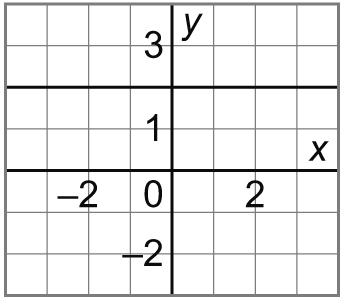 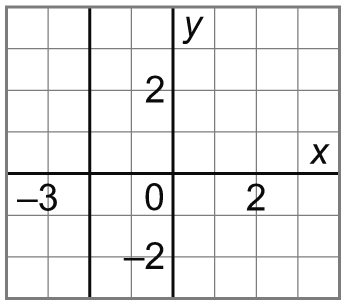 	i) x = 2		ii)	x = –2	iii) y = 2		iv)	y = –23.	The sum of two numbers is 8. Let x and y represent the two numbers.a)	Create a table for 5 different values of x.b)	Graph the data. Should you join the points?c)	Write an equation that relates x and y.4.	Graph each line. Explain your work.a)	x = 4	b)	2y = 6c)	y – 2 = –6	d)	2x + 3 = 85.	For each equation below:Make a table for the given values of x.Graph the equation.	a)	3x + y = 3; for x = –2, 0, 2	b)	x – 2y = 8; for x = –2, 0, 2